Муниципальный этап всероссийской олимпиады школьников по обществознанию2018/2019 учебный годЗадания с ключами и критериями оценивания для 7-8 классовМаксимальное количество баллов: 100Что объединяет понятия, образующие каждый из представленных рядов?Дайте краткий ответ.1)	Праздники, родственные связи, социальная стратификация, гостеприимство.2)	Аккумуляция, диффузия, селективность, трансмиссия. 3)	Культурный комплекс, культурное наследие, культурные универсалии. 4)	Богема, митьки, новые русские, сталкеры.Ответы:1)	Культурные универсалии.2)	Культурная динамика.3)	Культурная статика.4)	Субкультуры.Критерии оценки: По 2 балла за каждое правильное понятие, максимум – 8 баллов2. Приведите в соответствие понятия и их определения. Критерии оценки: По 2 балла за каждое правильное соответствие, максимум – 6 баллов3. Используя ВСЕ приведенные слова и словосочетания, составьте определения трех экономических понятий. Вы можете изменять приведенные слова и словосочетания (по родам, числам, падежам). Запишите экономические понятия и составленные Вами их определения. наличный, государственный,  деньги, заниматься, предприятие, изготовление.жизнедеятельность, минимальный, человек, товар, набор, услуга, продукт, и, необходимый, для.долгосрочный, банк, залог, под, ссуда, недвижимость, денежный, выдаваемый.Ответ:Монетный двор – государственное предприятие, занимающееся изготовлением наличных денег.Потребительская корзина – минимальный набор продуктов, товаров и услуг, необходимый для жизнедеятельности человека.Ипотека – долгосрочная денежная ссуда, выдаваемая банком под залог недвижимости.Критерии оценки: 1 балл – за каждое правильное экономическое понятие1 балл – за каждое правильно составленное определениеМаксимум – 6 баллов «Да» или «нет»? Если вы согласны с утверждением, напишите «Да», если не согласны – «Нет». Внесите свои ответы в таблицу.По этикету, отвечать на приглашение в гости вопросам «А кто еще будет?» невежливо.В командной экономике производители самостоятельно решают вопросы производства и распределения основных благ.По этикету, человек, которому вы представляете незнакомца, упоминается вторым, а тот, кого вы представляете, – первым.Товар – это любое средство удовлетворения потребностей.Проблема бедности касается всех стран.Конституционный Суд РФ – это суд общей юрисдикции По этикету, женщина должна не снимать в помещении головной убор.Является ли неустойка способом обеспечения обязательств в гражданском праве По этикету, когда встречаются две супружеские пары, сначала здороваются друг с другом женщины, после этого мужчины приветствуют дам, затем здороваются между собой мужчины.Является ли юридическое равенство граждан перед законом общеправовым принципом Ответ:Китерии оценки:За каждый верный ответ по 1 баллу. Максимальная оценка – 10 баллов.Решите логическую задачу. Ответ обоснуйте.В угоне автомобиля подозревают троих: Петра, Николая и Илью. На следствии каждый из них делает по два заявления:Петр: «Я этого не делал. Это сделал Илья»Николай: «Петр этого не делал. Это сделал  Илья»Илья: «Я не делал этого. Николай  не виноват»Детектор лжи показывает, что каждый из них один раз солгал, и один раз сказал правду. Кто угнал машину?Ответ:Ответ – НиколайКритерии оценки:За краткий правильный ответ – 5 баллов, за обоснование – 5 баллов. Максимальная оценка за полностью решенную правильно задачу – 10 баллов.Выберете и вставьте в текст  пропущенные слова из приведенного ниже списка. Вы можете изменять их по родам, числам, падежам соответственно контексту. Одно слово используется один раз. В списке есть лишние слова. Юридическое содержание собственности раскрывается через совокупность _______________. Право фактического обладания вещью называется _______________. Право ______________ заключается в применении полезных свойств блага для удовлетворения своих _______________. Определение дальнейшей юридической судьбы блага – это _______________.Потребность, владение, контроль, распоряжение, пользование,  правомочие.Ответ:Юридическое содержание собственности раскрывается через совокупность правомочий. Право фактического обладания вещью называется владением. Право пользования заключается в применении полезных свойств блага для удовлетворения своих потребностей. Определение дальнейшей юридической судьбы блага – это распоряжение.Критерии оценки:Каждое правильное соотнесение 2 балла. Максимальная оценка – 10 баллов.Из нескольких вариантов ответа выберите все верные ответы. Запишите их в таблицу.1. Запрещающие знаки безопасности дорожного движения в России имеют следующие признаки:	а)	квадрат;	б)	круг;	в)	равносторонний треугольник;	г)	прямоугольник;	д)	ромб.2. Предупреждающие знаки безопасности дорожного движения в России имеют следующие признаки:	а)	зеленый цвет;	б)	желтый цвет;	в)	красный цвет;	г)	синий цвет;	д)	фиолетовый цвет.3. Предписывающие знаки безопасности дорожного движения в России имеют следующие признаки:	а)	зеленый квадрат;	б)	зеленый круг;	в)	красный прямоугольник;	г)	синий равносторонний треугольник;	д)	синий прямоугольник.4. Что из нижеперечисленного обычно приводит к росту потребительских расходов?а) снижение доходов населения;б) снижение уровня подоходных налогов;в) ожидание скорого роста цен;г) снижение государственных выплат населению.5. Унитарными государствами не являются:а) Великобританияб) Нидерландыв) Канадаг) Казахстан6. К источникам интенсивного пути развития экономической системы относятся:а) освоение новых земель;б) рост численности рабочей силы;в) новые прогрессивные технологии;г) открытие новых месторождений полезных ископаемых.7. Продолжительность ежегодного основного оплачиваемого отпуска, предоставляемого работникам в РФ, составляет: а) Две календарные недели. б) 28 календарных дней. в) 30 календарных дней. г) 30 рабочих дней.8. Нормативно-правовыми актами Правительства Российской Федерации являются: а) Указы и распоряжения. б) Постановления и распоряжения. в) Регламенты и распоряжения. г) Инструкции и постановления.9. Если рыночная цена на товар ниже равновесной цены, то в этом случае:а) величина спроса будет больше величины предложения;б) величина спроса будет меньше величины предложения;в) возникнет дефицит данного товара;г) возникнет избыток данного товара.10. К признакам демократического политического режима нельзя отнести: а) Принцип разделения властей. б) Господство единой официальной идеологии. в) Широкое закрепление политических прав и свобод. г) Многопартийность. Ответ: Критерии оценки:За каждый правильно решенный тест – 2 балла. Правильным является ответ, в котором указан только верный вариант и не указано ни одного неверного. Любая неточность – 0 баллов. Максимальная оценка – 20 баллов.Решите юридическую задачу. Ответ обоснуйте.Николай получил от родителей в подарок на 12-тилетие мобильный телефон. Через неделю он продал его однокласснику. Отец Николая потребовал, чтобы одноклассник вернул телефон, взяв назад свои деньги. Однако одноклассник возвращать телефон отказался, сославшись на то, что Николай может сам распоряжаться своим имуществом. Вопрос: Может ли отец Николая потребовать отмены сделки купли-продажи мобильного телефона? Ответ:Да (3 балла)Николай является несовершеннолетним. Поскольку ему 12 лет, его дееспособность определяется положениями ст. 28 ГК РФ. Малолетние в возрасте от шести до четырнадцати лет вправе самостоятельно совершать: 1) мелкие бытовые сделки; 2) сделки, направленные на безвозмездное получение выгоды, не требующие нотариального удостоверения либо государственной регистрации; 3) сделки по распоряжению средствами, предоставленными законным представителем или с согласия последнего третьим лицом для определенной цели или для свободного распоряжения (3 балла) Так как сделка по продаже мобильного телефона не является мелкой бытовой, и родители не давали своего согласия на распоряжение данной вещью, то она должна быть признана недействительной (2 балла) В соответствии со ст. 172 ГК РФ сделка, совершенная несовершеннолетним, не достигшим четырнадцати лет, является ничтожной (2 балла) Критерии оценки:3 балла за краткий ответ, до 7 баллов за обоснование. Указание №№ статей ГК РФ не требуется.Максимальная оценка – 10 баллов.Критерии оценки:За каждое правильно угаданное слово –2 балла. Максимальная оценка – 20 баллов.Муниципальный этап всероссийской олимпиады школьников по обществознанию2018/2019учебный годЗадания с ключами и критериями оценивания для 9 классаМаксимальное количество баллов: 100ТУР IПриведите в соответствие имена ученых и высказывания.  Критерии оценки: По 1 баллу за каждое правильное соответствие, максимум – 4 баллаПриведите в соответствие термины и их определения (характеристики). Критерии оценки: По 1 баллу за каждое правильное соответствие, максимум – 3 балла3.Используя ВСЕ приведенные слова и словосочетания, составьте определения трех экономических понятий. Вы можете изменять приведенные слова и словосочетания (по родам, числам, падежам). Запишите экономические понятия и составленные Вами их определения. стоимость, процесс, продукт, постепенный, на, труд, перенос, средства, производимый.капитал, доход, долгосрочный, цель, вложения, с, получение.иностранный, политика, от, экономика, ограждение, государство, на, направленный, национальный, конкуренция.Ответ:Амортизация - процесс постепенного перенесения стоимости средств труда на производимый продукт.Инвестиции  - долгосрочные вложения капитала с целью получения дохода.Протекционизм –политика государства, направленная на ограждение национальной экономики от иностранной конкуренции.Критерии оценки: 1 балл – за каждое правильное экономическое понятие1 балл – за каждое правильно составленное определениеМаксимум – 6 баллов4. «Да» или «нет»? Если вы согласны с утверждением, напишите «Да», если не согласны – «Нет». Внесите свои ответы в таблицу.Утрата индивидом по каким-либо причинам социального опыта, отражающаяся на его жизнедеятельности и возможности самореализации в социальной среде есть ресоциализация. Ранняя социализация порождает более сильную идентификацию и, следовательно, более сильное чувство вины за нарушение родительских требований.Игра девочек в дочки-матери является примером досрочной социализации.Рост реальных доходов семей не зависит от соотношения темпов роста номинального дохода и общего уровня цен.Потребности растут быстрее, чем возможности для их удовлетворения.Социальная адаптация – процесс пассивного приспособления индивида к условиям социальной среды; вид взаимодействия личности с социальной средой.Взимание косвенных налогов не связано с учетом доходов или имущества.Является ли свобода оценки доказательств общеправовым принципом Мировые судьи – это суды общей юрисдикции Является ли залог способом обеспечения обязательств в гражданском праве Ответ:Критерии оценки:За каждый верный ответ по 1 баллу. Максимальная оценка – 10 баллов.5.Решите логическую задачу. Ответ обоснуйте.В забеге участвует 4 коня-фаворита: Альфа, Барон, Ворон, Гром. Иван, Сергей и Михаил сделали следующие ставки:Иван: Ворон - 1 место, Барон - 2 местоСергей: Ворон - 2 место, Гром - 3 местоМихаил: Альфа – 2 место, Гром – 4 местоУ каждого выиграла только одна ставкаВ каком порядке пришли лошади?Ответ: Ворон, Альфа, Гром, БаронКритерии оценки:За краткий верный ответ 2 балла.Максимальная оценка за полностью решенную правильно задачу – 7 баллов.6.Выберете и вставьте в текст  пропущенные слова из приведенного ниже списка. Вы можете изменять их по родам, числам, падежам соответственно контексту. Одно слово используется один раз. В списке есть лишние слова.Сущность денег раскрывается в различных функциях, которые они выполняют. Прежде всего, деньги используются при купле-продаже товаров и услуг и выступают в качестве средства ______________. Если денежные средства изымаются из обращения и приобретают форму хранения богатства, то они представляют собой средство _______________. Функция меры ________________ реализуется, когда деньги используются для масштаба измерения относительных цен различных товаров и услуг. При выплате заработной платы и выполнении финансовых обязательств с отсрочкой оплаты, покупке товаров в кредит деньги выполняют функцию _____________. Функция _________________ денег проявляется при обслуживании внешнеторговых связях и международных сделках. Сбережение, мировой, ликвидный, стоимость, платеж, обращение, потреблениеОтвет:Сущность денег раскрывается в различных функциях, которые они выполняют. Прежде всего, деньги используются при купле-продаже товаров и услуг и выступают в качестве средства обращения. Если денежные средства изымаются из обращения и приобретают форму хранения богатства, то они представляют собой средство сбережения. Функция меры стоимости реализуется, когда деньги используются для масштаба измерения относительных цен различных товаров и услуг. При выплате заработной платы и выполнении финансовых обязательств с отсрочкой оплаты, покупке товаров в кредит деньги выполняют функцию платежа. Функция мировых денег проявляется при обслуживании внешнеторговых связях и международных сделках. Критерии оценки:Каждое правильное соотнесение 2 балла. Максимальная оценка – 10 баллов.7. Из нескольких вариантов ответа выберите все верные ответы. Запишите их в таблицу.1. Устойчивыми свойствами личности являются:а)	внешний вид;б)	мотивация;в)	способности;г)	темперамент;д)	характер.2. Юрисдикционная территория государства включает в себя:
а) Только фактическую территориюб) Только территории с особым правовым режимом (зоны экстерриториальности)в) Фактическую территорию, а также территории с особым правовым режимом (зоны экстерриториальности)г) Правильный ответ отсутствует3. Формами проявления направленности личности являются:а)	влечение;б)	желание;в)	интерес;г)	мотив;д)	склонность.4. Содержанием какого правового принципа является требование соответствия между действиями и их социальными последствиями?а) Законностиб) Гуманизмав) Справедливостиг) Равноправия5. Примерами ресоциализации могут служить:а)	бегство от свободы;б)	длительная госпитализация;в)	поступление в университет;г)	уход в монастырь;д)	эмиграция.6.  При изменении цен на ресурсы, необходимые для производства товара:а) изменится величина спроса на товар;б) изменится предложение товара;в) изменятся издержки производства;г) произойдет сдвиг кривой предложения.7. По уровню власти государственные органы делятся на следующие виды:
а) Законодательные, исполнительные, судебныеб) Органы общей компетенции, органы специальной компетенциив) Органы вертикального подчинения, органы двойного подчиненияг) Центральные органы, местные органы8. Общие постоянные издержки, это:а) издержки, которые возникают у производителя постоянно;б) минимальные издержки производства;в) издержки, которые не зависят от объема производства;г) издержки, которые несет фирма даже в том случае, если продукция не производится.9. Фрикционная безработица, это:а) часть естественной безработицы;б) безработица, связанная со спадом производства;в) безработица, связанная с поисками новой работы;г) безработица, связанная с введением новых технологий.10. Единые государства, в которых государственная власть носит централизованный характер, по форме государственного устройства являются:а) Конфедерациямиб) Федерациямив) Унитарными государствамиг) УниямиОтвет: Критерии оценки:За каждый правильно решенный тест – 1 балл. Правильным является ответ, в котором указан только верный вариант и не указано ни одного неверного. Любая неточность – 0 баллов. Максимальная оценка – 10 баллов.8.Решите юридическую задачу. Ответ обоснуйте.Иванов проник ночью в помещение магазина с целью хищения находившихся там ценных вещей. В это время сторож Семенов совершал обход торговых помещений. Увидев Иванова, сторож окликнул его. Иванов хотел убежать и, чтобы избежать преследования, произвел выстрел в направлении, откуда он услышал голос сторожа. Выстрелом сторожу был причинен тяжкий вред здоровью.  Вопросы к задаче:1. Какова форма вины Иванова по отношению к причиненному вреду здоровью? 2. Как квалифицировать его действия? Ответ:1. В отношении причинения вреда здоровью действия Иванов действовал умышленно. Формой его вины является косвенный умысел. (2 балла)Стреляя в сторожа, Иванов мог предвидеть возможность причинения ему смерти или вреда здоровью, однако он допускал любой вариант развития событий, относясь безразлично к последствиям своих действий.(2 балла) Действия Иванова можно квалифицировать как покушение на совершение кражи  (ст. 158 УК РФ и ст.30 УК РФ). (3 балла) Кроме того он совершил умышленное причинение тяжкого вреда здоровью (ст. 111 УК РФ). (3 балла)Критерии оценки:От 2 баллов за краткий ответ, до 8 баллов за обоснование. Указание №№ статей УК РФ не требуется.Максимальная оценка – 10 баллов.9.Решите кроссворд. По горизонтали:5. Тип легитимности, основанный на выдающихся качествах руководителя.7. Выдвижение суждений о тождественности объектов на основании их подобия, сходства в каких-либо свойствах или признаках.8. Формируемые обществом различия в понимании мужественности и женственности, социальные ожидания относительно мужского и женского поведения.По горизонтали:1. Система принципов, ценностей, идеалов и убеждений, общих теоретических взглядов на мир в целом и место в нем человека.2. Организация социальной жизни, которая фактически легитимизирует подчиненное место женщин в обществе.3. Необходимые условия для функционирования чего-либо.4. Социальная группа, ориентированная на достижение взаимосвязанных целей на основе формирования высоко формализованных структур.6. Устойчивая правовая связь человека с государством, выражающаяся в совокупности их взаимосвязанных прав, обязанностей и ответственности.9. Психофизический процесс непосредственно чувственного отражения отдельных свойств явлений и предметов объективного мира.10. Наклеивание ярлыков на представителей какой-либо социальной группы, приписывание им определенных характеристик, как правило - негативных.Критерии оценки:За каждое правильно угаданное слово – 1 балл. Максимальная оценка – 10 баллов.ТУР IIНапишите сочинение-эссе на одну из предложенных ниже тем по вашему выбору. Помните, что вы можете согласиться с высказыванием, ставшим темой вашей работы, но можете не согласиться с ним или согласиться частично. Главное – аргументируйте вашу точку зрения. Критерии оценки:Жюри при проверке руководствуется оценкой работы по следующим критериям:Раскрытие обоснованности выбора темы. (2 балла)Знание социальных фактов. Соответствие между высказываемыми теоретическими положениями и приводимым фактическим материалом. (3 балла)Владение теоретическим материалом (понятия, термины и др.). (4 балла)Аргументированность суждений и выводов, их четкость и их соответствие поставленным автором перед собой задачам. (4 балла)Знание  мнений ученых-обществоведов. (4 балла)Внутреннее смысловое единство, соответствие теме. (4 балла)Свободная композиция и непринужденность повествования. (3 балла)Представление собственной точки зрения автора при раскрытии темы. (3 балла)Оригинальность решения проблемы, аргументации. (3 балла)Максимальная оценка – 30 баллов.  Темы:Существовать ради самого себя значит быть ничем.  (Скиннер Б.)Всякая экономия в конечном счет сводится к экономии времени. (Карл Маркс)Деньги как ноги – они отнимаются у того, кто ими не пользуется. (Генри Форд)Без экономической свободы никакой другой свободы быть не может. (Маргарет Тэтчер)При отсутствии справедливости, что такое государства, как не большие разбойничьи шайки… (Аврелий Августин)Церковь – как раз то, против чего проповедовал Христос, и с чем он заповедовал своим ученикам бороться. (Ницше Ф.)Философы лишь различным образом объясняли мир, но дело заключается в том, чтобы изменить его. (Маркс К.)Пусть государи не  боятся навлечь на себя обвинения в  тех  пороках,  без  которых трудно удержаться у власти... (Н. Макиавелли)Законы должны находиться в таком тесном соответствии со свойствами народа, для которого они установлены, что только в чрезвычайно редких случаях законы одного народа могут оказаться пригодными и для другого народа. (Ш.Л. Монтескье)Свобода есть право делать все, что дозволено законами.  (Ш.Л. Монтескье)Для старого народа не надобно новых законов… (Н.М. Карамзин)Муниципальный этап всероссийской олимпиады школьников по обществознанию2018/2019 учебный годЗадания с ключами и критериями оценивания для 10 классаМаксимальное количество баллов: 100ТУР IВ Нижнем Новгороде на ул. Большая Покровская установлены скульптуры, какие профессии они представляют:Критерии оценки: По 1 баллу за каждое правильное название, максимум – 4 балла Приведите в соответствие понятия и определения. Критерии оценки: По1 баллу за каждое правильное соответствие, максимум – 3 баллаИспользуя ВСЕ приведенные слова и словосочетания, составьте определения трех экономических понятий. Вы можете изменять приведенные слова и словосочетания (по родам, числам, падежам). Запишите экономические понятия и составленные Вами их определения. реализация,  получение,  степень,  компания, доход, создаваемый,  риск,  проект, для,  высокий, инновационный, с, значительный, и, возможность. государственный, определенный, право, разрешение, деятельность, на, выдаваемый, орган, экономический. торговля, автомат, розничный, через, торговый.Ответ:Венчурная компания – реализация,  получение,  степень,  компания, доход, создаваемый,  риск,  проект, для,  высокий, инновационный, с, значительный, и, возможность. Лицензия – государственный, определенный, право, разрешение, деятельность, на, выдаваемый, орган, экономический. Вендинг – торговля, автомат, розничный, через, торговый.Критерии оценки: 1 балл – за каждое правильное экономическое понятие1 балл – за каждое правильно составленное определениеМаксимум – 6 баллов4.«Да» или «нет»? Если вы согласны с утверждением, напишите «Да», если не согласны – «Нет». Внесите свои ответы в таблицу.Не все социальные роли внутри института могут быть институциональными.Статусная нестабильность, по Э. Дюркгейму, не оказывает влияние на структуру социального вознаграждения и уровень индивидуальной удовлетворенности своей жизнью.Правительство РФ осуществляет руководство внешней политикой РФ Является ли обеспечительный платеж способом обеспечения обязательств в гражданском праве Стагфляция – это экономическая ситуация, при которой спад производства сопровождается ростом цен.Психологический эффект, заключающийся в том, что стереотип может оказывать негативное влияние на поведение человека, который считает себя принадлежащим этому стереотипу называется – угроза подтверждения стереотипа.Во время неожиданной инфляции проигрывают все экономические субъекты.Повышение цены на один из товаров-субститутов приводит к росту спроса на другой из них.Мезальянс - разновидность морганатического брака, в результате которого лицо низшего социального положения не повышает его.Является ли юридическое равенство граждан перед законом общеправовым принципом Ответ:Критерии оценки:За каждый верный ответ по 1 баллу. Максимальная оценка – 10 баллов.5.Решите логическую задачу. Ответ обоснуйте.В симфонический оркестр приняли на работу трёх музыкантов: Брауна, Смита и Вессона, умеющих играть на скрипке, флейте, альте, кларнете, гобое и трубе. Известно, что:Смит самый высокий;играющий на скрипке меньше ростом играющего на флейте;играющие на скрипке и флейте и Браун любят пиццу;когда между альтистом и трубачом возникает ссора, Смит мирит их;Браун не умеет играть ни на трубе, ни на гобое.На каких инструментах играет каждый из музыкантов, если каждый владеет двумя инструментами? Ответ: Браун играет на альте и кларнете, Смит — на флейте и гобое, Вессон — на скрипке и трубе. Критерии оценки:За каждый верный ответ 1 балл, всего до 6 баллов.За обоснование дополнительно – до 4 баллов. Максимальная оценка за полностью решенную правильно задачу – 10 баллов.6.Выберете и вставьте в текст  пропущенные слова из приведенного ниже списка. Вы можете изменять их по родам, числам, падежам соответственно контексту. Одно слово используется один раз. В списке есть лишние слова. Безработица, вызванная всеобщим спадом производства в экономике, называется _____________. В ситуациях, когда работники относятся к формально занятым, но работают неполный рабочий день/неделю, находятся в  административных отпусках, принято говорить о ____________ безработице. ______________ безработица связана с поисками или ожиданием работы в ближайшем будущем. Безработица, возникающая в связи с изменениями в структуре потребительского спроса и технологии, с исчезновением одних видов производств и появлением новых, называется ______________. Колебания, вызванные сменой времен года и влияющие на объемы спроса на труд в отдельных отраслях, вызывают _____________ безработицу.Перманентная, циклическая, структурная, добровольная, фрикционная, скрытая, сезонная, институциональнаяОтвет:Безработица, вызванная всеобщим спадом производства в экономике, называется циклической. В ситуациях, когда работники относятся к формально занятым, но работают неполный рабочий день/неделю, находятся в  административных отпусках, принято говорить о скрытой безработице. Фрикционная безработица связана с поисками или ожиданием работы в ближайшем будущем. Безработица, возникающая в связи с изменениями в структуре потребительского спроса и технологии, с исчезновением одних видов производств и появлением новых, называется структурной. Колебания, вызванные сменой времен года и влияющие на объемы спроса на труд в отдельных отраслях, вызывают сезонную безработицу.Критерии оценки:Каждое правильное соотнесение 2 балла. Максимальная оценка – 10 баллов.7.Из нескольких вариантов ответа выберите все верные ответы. Запишите их в таблицу.1.Структура формальной социальной организации характеризуется:а)	безличностью;б)	персональностью;в)	наличием организаторов;г)	наличием помещения;д)	функциональностью.2. С точки зрения данной концепции правопонимания, право отдельных стран складывается  стихийно под влиянием уникальных, свойственных конкретному народу и государству свойств и условий. О какой концепции идёт речь?а) Историческаяб) Психологическаяв) Социологическаяг) Естественно-правовая3. К институтам гражданского общества относятся:а)	государство;б)	общество обманутых вкладчиков;в)	ЛДПР;г)	правительство;д)	ННГУ им. Н.И. Лобачевского.4. Ставка процента по кредиту, это:а) доход, который получает заемщик;б) отношение прибыльности кредита к величине кредита;в) отношение суммы возврата кредита к величине кредита;г) отношение величины кредита к сумме возврата кредита.5. Способ систематизации нормативно-правовых актов без изменения их формы и содержания, при котором происходит их объединение в сборники:
а) Консолидацияб) Инкорпорацияв) Учетг) Кодификация6. К ступеням/уровням образования в РФ относятся:а)	дошкольной образование;б)	репетиторство;в)	общее образование;г)	профессиональное образование;д)	экстернатура.7. Противоречие между отдельными нормами, актами, регулирующими одни и те же или смежные общественные отношения, а также противоречия, возникающие в процессе правоприменения и осуществления государственными органами и должностными лицами своих полномочий - это:а) Юридическая коллизияб) Юридический конфликт в) Пробел в правег) Дефектность юридического факта8. Обратная сила нормативно-правового акта – это:а) Применение нормативно-правового акта после его отмены к обстоятельствам, имевшим место во время его действияб)  Распространение действия нормативно-правового акта на обстоятельства, имевшие место до его принятияв)  Действие нормативно-правового акта за пределами государстваг) Действие нормативно-правового акта без изменений в течение более одного года с момента его принятия9. Структурная безработица возникает, если:а) происходит внедрение робототехники в производство;б) работник заболел и лежит в больнице;в) работник уволился по собственному желанию;г) происходит спад производства из-за кризиса в экономике.10. Если при росте доходов потребителей объем продаж товара увеличивается, то это означает, что:а) этот товар имеет множество заменителей;б) этот товар является низшим;в) этот товар является качественным;г) этот товар является нормальным.Ответ: Критерии оценки:За каждый правильно решенный тест – 1 балл. Правильным является ответ, в котором указан только верный вариант и не указано ни одного неверного. Любая неточность – 0 баллов. Максимальная оценка – 10 баллов.8. Решите юридическую задачу. Ответ обоснуйтеУ Васильева из номера гостиницы были украдены личные вещи (замшевая куртка и мобильный телефон). Он предъявил к гостинице требование о компенсации стоимости похищенных вещей. Однако администрация гостиницы отказалась удовлетворить требования Васильева, сославшись на то, что гостиница не отвечает за утрату вещей, не сданных на хранение (о чем всех гостей извещают специальные памятки, расклеенные в холле и в каждом номере). Васильев обратился в суд. Вопрос к задаче: Удовлетворит ли суд требование Васильева? Ответ обоснуйте.Ответ:Да. (1 балла)В соответствии с ч. 1 ст. 925 ГК РФ гостиница отвечает как хранитель и без особого о том соглашения с проживающим в ней лицом (постояльцем) за утрату, недостачу или повреждение его вещей, внесенных в гостиницу, за исключением денег, иных валютных ценностей, ценных бумаг и других драгоценных вещей. (3 балла)В соответствии с ч. 4 ст. 925 ГК РФ сделанное гостиницей объявление о том, что она не принимает на себя ответственности за несохранность вещей постояльцев, не освобождает ее от ответственности. (3 балла)Критерии оценки:1 балл за краткий ответ, до 6 баллов за обоснование. Указание №№ статей ГК РФ не требуется.Максимальная оценка – 7 баллов.9. Решите кроссворд. По горизонтали:1. Приспособление к изменяющимся внешним и внутренним условиям.2. Совокупность законодательно закрепленных полномочий, предоставленных конкретному органу или должностному лицу в целях осуществления соответствующих функций.3. Индивидуальное сочетание устойчивых психических особенностей человека, обусловливающих типичный для данного субъекта способ поведения  в определенных жизненных условиях и обстоятельствах.5. Теоретическое предположение, сформированное в научных терминах и предназначенное для эмпирического подтверждения.6.  Определенным образом упорядоченное множество элементов, взаимосвязанных между собой и образующих некоторое целостное единство.7. Тип девиантного поведения, выражающийся в отказе и от культурных целей, и от институциональных средств их достижения.10.  Проникновение черт одной культуры в другую культуру, либо взаимный «обмен» культурными чертами.По вертикали:4. Виновное совершенное общественно опасное деяние (действие или бездействие), запрещенное уголовным законом под угрозой наказания.8. Ограничение в выборе партнера в браке, когда член группы должен выбирать партнера вне этой группы.9. Культурные нормы и ценности, которые люди принимают в силу их прошлой полезности, привычки и которые могут быть переданы другим поколениям.Критерии оценки:За каждое правильно угаданное слово – 1 балл. Максимальная оценка – 10 баллов.ТУР IIНапишите сочинение-эссе на одну из предложенных ниже тем по вашему выбору. Помните, что вы можете согласиться с высказыванием, ставшим темой вашей работы, но можете не согласиться с ним или согласиться частично. Главное – аргументируйте вашу точку зрения. Критерии оценки:Жюри при проверке руководствуется оценкой работы по следующим критериям:Раскрытие обоснованности выбора темы. (2 балла)Знание социальных фактов. Соответствие между высказываемыми теоретическими положениями и приводимым фактическим материалом. (3 балла)Владение теоретическим материалом (понятия, термины и др.). (4 балла)Аргументированность суждений и выводов, их четкость и их соответствие поставленным автором перед собой задачам. (4 балла)Знание  мнений ученых-обществоведов. (4 балла)Внутреннее смысловое единство, соответствие теме. (4 балла)Свободная композиция и непринужденность повествования. (3 балла)Представление собственной точки зрения автора при раскрытии темы. (3 балла)Оригинальность решения проблемы, аргументации. (3 балла)Максимальная оценка – 30 баллов.  Темы:Существовать ради самого себя значит быть ничем.  (Скиннер Б.)Всякая экономия в конечном счет сводится к экономии времени. (Карл Маркс)Деньги как ноги – они отнимаются у того, кто ими не пользуется. (Генри Форд)Без экономической свободы никакой другой свободы быть не может. (Маргарет Тэтчер)При отсутствии справедливости, что такое государства, как не большие разбойничьи шайки… (Аврелий Августин)Церковь – как раз то, против чего проповедовал Христос, и с чем он заповедовал своим ученикам бороться. (Ницше Ф.)Философы лишь различным образом объясняли мир, но дело заключается в том, чтобы изменить его. (Маркс К.)Пусть государи не  боятся навлечь на себя обвинения в  тех  пороках,  без  которых трудно удержаться у власти... (Н. Макиавелли)Законы должны находиться в таком тесном соответствии со свойствами народа, для которого они установлены, что только в чрезвычайно редких случаях законы одного народа могут оказаться пригодными и для другого народа. (Ш.Л. Монтескье)Свобода есть право делать все, что дозволено законами.  (Ш.Л. Монтескье)Для старого народа не надобно новых законов… (Н.М. Карамзин)Муниципальный этап всероссийской олимпиады школьников по обществознанию2018/2019 учебный годЗадания с ключами и критериями оценивания для 11 классаМаксимальное количество баллов: 100ТУР IПриведите в соответствие имена ученых и высказывания. Критерии оценки: По 1 баллу за каждое правильное соответствие, максимум – 4 балла Приведите в соответствие понятия и определения. Критерии оценки: По 1 баллу за каждое правильное соответствие, максимум – 3 баллаИспользуя ВСЕ приведенные слова и словосочетания, составьте определения трех экономических понятий. Вы можете изменять приведенные слова и словосочетания (по родам, числам, падежам). Запишите экономические понятия и составленные Вами их определения. компания, отдельный, непрофильный, функции, выполнять, организация, специализированный, сторонний.размещение, их, продажа, с, первичный, компания, на, открытый, свой, биржа, акция, цель. различный, получение, и, управление, финансовый, бизнес, получение, вложения, с, предприятие, цель, в, возможность, прибыль.Ответ:Аутсорсинг – выполнение специализированной сторонней компанией отдельных непрофильных функций организации.IPO – первичное размещение компанией своих акций на бирже, с целью их открытой продажи. Прямые инвестиции – финансовые вложения в различные предприятия с целью получения возможности управления бизнесом и получения прибыли.Критерии оценки: 1 балл – за каждое правильное экономическое понятие1 балл – за каждое правильно составленное определениеМаксимум – 6 баллов4.«Да» или «нет»? Если вы согласны с утверждением, напишите «Да», если не согласны – «Нет». Внесите свои ответы в таблицу.Производство и сбыт товара, имеющего много близких субститутов, не приводит к монополии.Правительство РФ принимает меры по регулированию рынка ценных бумаг Является ли сделка РЕПО способом обеспечения обязательств в гражданском праве Кривая Лоренца показывает связь между величиной налоговой ставки и объемом поступлений в государственный бюджет.В 2011 году в России среди призывников в армию дефицит массы тела имели до 25% новобранцев.Согласно закону Швабе по мере роста доходов семьи падает доля расходов на продовольствие, почти не меняется удельный вес затрат на жилище, отопление, освещение, одежду; зато растет доля расходов на прочие нужды.При эластичном спросе повышение цены на товар приведет к росту валового дохода продавца.В 2011 году среди населения России ожирение 2-й и 3-й степени имели около 25%.Согласно закону Энгеля чем беднее семья, тем большая доля расхода приходится на жилище.Является ли принцип суверенного равенства государств общеправовым принципом Ответ:Критерии оценки:За каждый верный ответ по 1 баллу. Максимальная оценка – 10 баллов.5.Решите логическую задачу. Ответ обоснуйте.Три подразделения А, В и С торговой фирмы стремились получить по итогам года прибыль. Экономисты высказали следующие предположения:подразделение А получит прибыль, а также получит прибыль либо подразделение В, либо подразделение С; либо подразделение С получит прибыль, либо получат прибыль подразделения А и В;получение прибыли подразделением С не является необходимым условием получения прибыли подразделениями А и В.По завершению года оказалось, что одно из трех предположений ложно.Это означает, что прибыль получили:1) А, С; 2) А,В,С; 3) А,В; 4) В,С; 5) В.? (выберите верный ответ, обоснуйте свою позицию)Ответ: 4В задании говорится, что по завершению года оказалось, что только одно из трех предположений ложно. Это выполняется в 4-ой строке. Прибыль получили подразделения В и С, высказывания F1=ложь, F2=истина, F3=истина.Критерии оценки:За краткий верный ответ 2 балла.Максимальная оценка за полностью решенную правильно задачу – 7 баллов.6.Выберете и вставьте в текст  пропущенные слова из приведенного ниже списка. Вы можете изменять их по родам, числам, падежам соответственно контексту. Одно слово используется один раз. В списке есть лишние слова. Государственный бюджет представляет собой основной финансовый _______________ страны, имеющий статус ____________. Бюджет государства связан с _______________ национального дохода. Если государственные расходы превышают доходы, то образуется _____________ бюджета. Для его финансирования правительство может провести _____________  денег.Перераспределение, эмиссия, дефицит, деноминация, план, профицит, закон, формирование.Ответ:Государственный бюджет представляет собой основной финансовый план страны, имеющий статус закона. Бюджет государства связан с перераспределением национального дохода. Если государственные расходы превышают доходы, то образуется дефицит бюджета. Для его финансирования правительство может провести эмиссию денег.Критерии оценки:Каждое правильное соотнесение 2 балла. Максимальная оценка – 10 баллов.7.Из нескольких вариантов ответа выберите все верные ответы. Запишите их в таблицу.1. Структура правоотношения представлена следующими элементами:а) Субъект, объект, объективная сторона и субъективная сторонаб) Субъект, объект, объективная сторонав) Субъект, объект, содержаниег) Субъект, объект, субъективная сторона2. В обязанности духовенства в России до 1917 г. входило: а)	обучать грамоте;б)	молиться и каяться;в)	посвятить свою жизнь церкви;г)	проповедовать Слово Божие;д)	читать духовную литературу.3. Косвенный налог это:а) налог на добавленную стоимость;б) регрессивный налог;в) налог на имущество;г) акцизный сбор.4. Предписания государственных органов или должностных лиц, адресованные конкретным лицам или организациям и обязательные для исполнения ими – это:а) Нормативно-правовой актб) Интерпретационный актв) Правоприменительный актг) Подзаконный акт5. 17 октября отмечается:	а)	международный день борьбы за права инвалидов;	б)	международный день борьбы за ликвидацию нищеты;	в)		международный день борьбы за отмену рабства;г)	международный день борьбы за ликвидацию насилия в отношении женщин;	д)	международный день борьбы за ликвидацию расовой дискриминации.6. Если фактический ВНП равен потенциальному, то:а) циклическая безработица отсутствует;б) в экономике имеет место фрикционная безработица;в) в экономике имеет место структурная безработица;г) фактический уровень безработицы равен естественному.7. Совокупность всех правовых явлений и процессов, действующих в какой-либо отдельно взятой стране – этоа) Механизм правового регулирования б) Система правав) Правовая системаг) Система законодательства8. Сословиями в России начала XX века являлись:	а)	горожане;	б)	дворянство;	в)	мещанство;	г)	почетные граждане;	д)	разночинцы.9. Ситуация, при которой отсутствует необходимая для регулирования общественных отношений правовая норма, называется:а) Юридической коллизиейб) Юридическим конфликтомв) Пробелом в правег) Дефектностью юридического факта10. Выручка продавца товара достигает максимального значения, если:а) ценовая эластичность предложения больше единицы;б) ценовая эластичность спроса равна единице;в) величина предельного дохода равна нулю;г) ценовая эластичность предложения равна единице.Ответ: Критерии оценки:За каждый правильно решенный тест – 1 балл. Правильным является ответ, в котором указан только верный вариант и не указано ни одного неверного. Любая неточность – 0 баллов. Максимальная оценка – 10 баллов.8. Решите юридическую задачу. Ответ обоснуйтеСмирнов и Кузьмин в простой письменной форме заключили договор займа на сумму 50 тыс. рублей сроком на полгода. При этом займодатель (Кузьмин) потребовал, чтобы в обеспечение исполнения своих обязательств по возвращению долга Смирнов передал ему в залог антикварную вазу, хранившуюся в его коллекции. Смирнов без колебаний согласился. Каких-либо письменных соглашений о залоге стороны составлять не стали.  Через шесть месяцев Смирнов заявил, что долг в срок вернуть не сможет. В связи с этим Кузьмин заявил, что ваза теперь принадлежит ему. Смирнов же просил не лишать его редкого экспоната из его коллекции, обещая выплатить деньги позже, и, когда Кузьмин отказался вернуть вазу, обратился в суд.Вопросы к задаче:Какое решение должен принять суд по требованию Смирнова о возвращении ему его имущества? Ответ обоснуйте. Ответ:Суд должен принять решение в пользу Смирнова. (2 балла)В соответствии с ч. 1 ст. 334 ГК РФ в силу залога кредитор по обеспеченному залогом обязательству (залогодержатель) имеет право в случае неисполнения или ненадлежащего исполнения должником этого обязательства получить удовлетворение из стоимости заложенного имущества (предмета залога) преимущественно перед другими кредиторами лица, которому принадлежит заложенное имущество (залогодателя). (2 балла)В соответствии с ч. 3 ст. 339 договор залога должен быть заключен в простой письменной форме, если законом или соглашением сторон не установлена нотариальная форма. (1 балл)Несоблюдение правил, содержащихся в настоящем пункте, влечет недействительность договора залога. (1 балл)В соответствии с ч. 1 ст. 349 обращение взыскания на заложенное имущество осуществляется по решению суда, если соглашением залогодателя и залогодержателя не предусмотрен внесудебный порядок обращения взыскания на заложенное имущество. (4 балла)Учитывая все вышесказанное, соглашение о залоге, заключенное Смирновым и Кузьминым в устной форме недействительно. Кроме того, Кузьминым нарушен установленный порядок обращения взыскания на заложенное имущество. Таким образом, Смирнов имеет право требовать возвращения ему его вазы.Критерии оценки:От 2 баллов за краткий ответ, до 8 баллов за обоснование. Указание №№ статей ГК РФ не требуется.Максимальная оценка – 10 баллов.9. Решите кроссворд.По горизонтали:1. Философия, которая ставит в центр мира человека и его внутренний мир.2. Один из основных компонентов образа жизни людей, связанный в основном с домашней, семейной, внепроизводственной, непрофессиональной деятельностью6. Связь между объектами или социальными явлениями, при которой изменения в одном вызывают изменения в другом.7. Вывод общих утверждений из частных фактов10.  Проект, описывающий идеальный социальный порядок, основанный на гуманистической вере в человека.По вертикали:3. Действующее лицо, субъект социального действия, в процессе которого проявляются мотивации, ожидания, ценности и нормы.4. Исключительное право в каких-либо видах деятельности5. Выезд за пределы страны на постоянное жительство или на длительное проживание.8.  Превышение доходов над расходами в государственном бюджете страны.9. Расположение частей или элементов целого в порядке от высшего к низшему и наоборот.Критерии оценки:За каждое правильно угаданное слово – 1 балл. Максимальная оценка – 10 баллов.ТУР IIНапишите сочинение-эссе на одну из предложенных ниже тем по вашему выбору. Помните, что вы можете согласиться с высказыванием, ставшим темой вашей работы, но можете не согласиться с ним или согласиться частично. Главное – аргументируйте вашу точку зрения. Критерии оценки:Жюри при проверке руководствуется оценкой работы по следующим критериям:Раскрытие обоснованности выбора темы. (2 балла)Знание социальных фактов. Соответствие между высказываемыми теоретическими положениями и приводимым фактическим материалом. (3 балла)Владение теоретическим материалом (понятия, термины и др.). (4 балла)Аргументированность суждений и выводов, их четкость и их соответствие поставленным автором перед собой задачам. (4 балла)Знание  мнений ученых-обществоведов. (4 балла)Внутреннее смысловое единство, соответствие теме. (4 балла)Свободная композиция и непринужденность повествования. (3 балла)Представление собственной точки зрения автора при раскрытии темы. (3 балла)Оригинальность решения проблемы, аргументации. (3 балла)Максимальная оценка – 30 баллов.  Темы:Существовать ради самого себя значит быть ничем.  (Скиннер Б.)Всякая экономия в конечном счет сводится к экономии времени. (Карл Маркс)Деньги как ноги – они отнимаются у того, кто ими не пользуется. (Генри Форд)Без экономической свободы никакой другой свободы быть не может. (Маргарет Тэтчер)При отсутствии справедливости, что такое государства, как не большие разбойничьи шайки… (Аврелий Августин)Церковь – как раз то, против чего проповедовал Христос, и с чем он заповедовал своим ученикам бороться. (Ницше Ф.)Философы лишь различным образом объясняли мир, но дело заключается в том, чтобы изменить его. (Маркс К.)Пусть государи не  боятся навлечь на себя обвинения в  тех  пороках,  без  которых трудно удержаться у власти... (Н. Макиавелли)Законы должны находиться в таком тесном соответствии со свойствами народа, для которого они установлены, что только в чрезвычайно редких случаях законы одного народа могут оказаться пригодными и для другого народа. (Ш.Л. Монтескье)Свобода есть право делать все, что дозволено законами.  (Ш.Л. Монтескье)Для старого народа не надобно новых законов… (Н.М. Карамзин)ПонятиеОпределенияОпределения1. Группа лиц (совершивших преступление)А. Два или более исполнителя, совместно участвовавших в совершении преступления без предварительного сговораА. Два или более исполнителя, совместно участвовавших в совершении преступления без предварительного сговора2. Преступное сообществоВ. Устойчивая группа лиц, заранее объединившаяся для совершения одного или нескольких преступленийВ. Устойчивая группа лиц, заранее объединившаяся для совершения одного или нескольких преступлений3. Организованная группаБ. структурированная организованная группа, действующая под единым руководством, члены которой объединены в целях совместного совершения одного или нескольких тяжких либо особо тяжких преступлений для получения прямо или косвенно финансовой или иной материальной выгодыБ. структурированная организованная группа, действующая под единым руководством, члены которой объединены в целях совместного совершения одного или нескольких тяжких либо особо тяжких преступлений для получения прямо или косвенно финансовой или иной материальной выгоды123АВБ12345678910данетнетнетданетнетдадада1.2.3.4.5.6.7.8.9.10.ббдб,вввбба,вбРешите кроссворд.Решите кроссворд.Решите кроссворд.Решите кроссворд.Решите кроссворд.Решите кроссворд.Решите кроссворд.Решите кроссворд.Решите кроссворд.Решите кроссворд.Решите кроссворд.Решите кроссворд.Решите кроссворд.Решите кроссворд.Решите кроссворд.Решите кроссворд.По горизонтали:По горизонтали:По горизонтали:По горизонтали:По горизонтали:По горизонтали:По горизонтали:По горизонтали:По горизонтали:По горизонтали:По горизонтали:По горизонтали:По горизонтали:По горизонтали:По горизонтали:По горизонтали:По вертикали:По вертикали:1. Комплексное свойство личности, склонность  избегать соц. контактов, ориентация не на внешний, а на внутренний мир (чувств, мыслей, образов).3. Некоторый образ мысли, который принимается как непреложная истина.4. Обязательный платеж, взимаемый государством с физических и юридических лиц.7. Брак, в котором присутствует более одного партнера в супружестве.8. Социально-возрастная категория для обозначения людей, относящихся к некоторому временному интервалу.1. Комплексное свойство личности, склонность  избегать соц. контактов, ориентация не на внешний, а на внутренний мир (чувств, мыслей, образов).3. Некоторый образ мысли, который принимается как непреложная истина.4. Обязательный платеж, взимаемый государством с физических и юридических лиц.7. Брак, в котором присутствует более одного партнера в супружестве.8. Социально-возрастная категория для обозначения людей, относящихся к некоторому временному интервалу.1. Комплексное свойство личности, склонность  избегать соц. контактов, ориентация не на внешний, а на внутренний мир (чувств, мыслей, образов).3. Некоторый образ мысли, который принимается как непреложная истина.4. Обязательный платеж, взимаемый государством с физических и юридических лиц.7. Брак, в котором присутствует более одного партнера в супружестве.8. Социально-возрастная категория для обозначения людей, относящихся к некоторому временному интервалу.1. Комплексное свойство личности, склонность  избегать соц. контактов, ориентация не на внешний, а на внутренний мир (чувств, мыслей, образов).3. Некоторый образ мысли, который принимается как непреложная истина.4. Обязательный платеж, взимаемый государством с физических и юридических лиц.7. Брак, в котором присутствует более одного партнера в супружестве.8. Социально-возрастная категория для обозначения людей, относящихся к некоторому временному интервалу.1. Комплексное свойство личности, склонность  избегать соц. контактов, ориентация не на внешний, а на внутренний мир (чувств, мыслей, образов).3. Некоторый образ мысли, который принимается как непреложная истина.4. Обязательный платеж, взимаемый государством с физических и юридических лиц.7. Брак, в котором присутствует более одного партнера в супружестве.8. Социально-возрастная категория для обозначения людей, относящихся к некоторому временному интервалу.1. Комплексное свойство личности, склонность  избегать соц. контактов, ориентация не на внешний, а на внутренний мир (чувств, мыслей, образов).3. Некоторый образ мысли, который принимается как непреложная истина.4. Обязательный платеж, взимаемый государством с физических и юридических лиц.7. Брак, в котором присутствует более одного партнера в супружестве.8. Социально-возрастная категория для обозначения людей, относящихся к некоторому временному интервалу.1. Комплексное свойство личности, склонность  избегать соц. контактов, ориентация не на внешний, а на внутренний мир (чувств, мыслей, образов).3. Некоторый образ мысли, который принимается как непреложная истина.4. Обязательный платеж, взимаемый государством с физических и юридических лиц.7. Брак, в котором присутствует более одного партнера в супружестве.8. Социально-возрастная категория для обозначения людей, относящихся к некоторому временному интервалу.1. Комплексное свойство личности, склонность  избегать соц. контактов, ориентация не на внешний, а на внутренний мир (чувств, мыслей, образов).3. Некоторый образ мысли, который принимается как непреложная истина.4. Обязательный платеж, взимаемый государством с физических и юридических лиц.7. Брак, в котором присутствует более одного партнера в супружестве.8. Социально-возрастная категория для обозначения людей, относящихся к некоторому временному интервалу.1. Комплексное свойство личности, склонность  избегать соц. контактов, ориентация не на внешний, а на внутренний мир (чувств, мыслей, образов).3. Некоторый образ мысли, который принимается как непреложная истина.4. Обязательный платеж, взимаемый государством с физических и юридических лиц.7. Брак, в котором присутствует более одного партнера в супружестве.8. Социально-возрастная категория для обозначения людей, относящихся к некоторому временному интервалу.1. Комплексное свойство личности, склонность  избегать соц. контактов, ориентация не на внешний, а на внутренний мир (чувств, мыслей, образов).3. Некоторый образ мысли, который принимается как непреложная истина.4. Обязательный платеж, взимаемый государством с физических и юридических лиц.7. Брак, в котором присутствует более одного партнера в супружестве.8. Социально-возрастная категория для обозначения людей, относящихся к некоторому временному интервалу.1. Комплексное свойство личности, склонность  избегать соц. контактов, ориентация не на внешний, а на внутренний мир (чувств, мыслей, образов).3. Некоторый образ мысли, который принимается как непреложная истина.4. Обязательный платеж, взимаемый государством с физических и юридических лиц.7. Брак, в котором присутствует более одного партнера в супружестве.8. Социально-возрастная категория для обозначения людей, относящихся к некоторому временному интервалу.1. Комплексное свойство личности, склонность  избегать соц. контактов, ориентация не на внешний, а на внутренний мир (чувств, мыслей, образов).3. Некоторый образ мысли, который принимается как непреложная истина.4. Обязательный платеж, взимаемый государством с физических и юридических лиц.7. Брак, в котором присутствует более одного партнера в супружестве.8. Социально-возрастная категория для обозначения людей, относящихся к некоторому временному интервалу.1. Комплексное свойство личности, склонность  избегать соц. контактов, ориентация не на внешний, а на внутренний мир (чувств, мыслей, образов).3. Некоторый образ мысли, который принимается как непреложная истина.4. Обязательный платеж, взимаемый государством с физических и юридических лиц.7. Брак, в котором присутствует более одного партнера в супружестве.8. Социально-возрастная категория для обозначения людей, относящихся к некоторому временному интервалу.1. Комплексное свойство личности, склонность  избегать соц. контактов, ориентация не на внешний, а на внутренний мир (чувств, мыслей, образов).3. Некоторый образ мысли, который принимается как непреложная истина.4. Обязательный платеж, взимаемый государством с физических и юридических лиц.7. Брак, в котором присутствует более одного партнера в супружестве.8. Социально-возрастная категория для обозначения людей, относящихся к некоторому временному интервалу.1. Комплексное свойство личности, склонность  избегать соц. контактов, ориентация не на внешний, а на внутренний мир (чувств, мыслей, образов).3. Некоторый образ мысли, который принимается как непреложная истина.4. Обязательный платеж, взимаемый государством с физических и юридических лиц.7. Брак, в котором присутствует более одного партнера в супружестве.8. Социально-возрастная категория для обозначения людей, относящихся к некоторому временному интервалу.1. Комплексное свойство личности, склонность  избегать соц. контактов, ориентация не на внешний, а на внутренний мир (чувств, мыслей, образов).3. Некоторый образ мысли, который принимается как непреложная истина.4. Обязательный платеж, взимаемый государством с физических и юридических лиц.7. Брак, в котором присутствует более одного партнера в супружестве.8. Социально-возрастная категория для обозначения людей, относящихся к некоторому временному интервалу.2. Воспроизведение одним субъектом  движений, действий, поведения др. субъекта.5. Большая социальная группа, отличающаяся от других по критериям доступа к общественному богатству.6. Совокупность приемов и операций, способ достижения определенных результатов и целей в познании и практике.9. Противостояние различных субъектов общественной жизни государственной власти, которая в своей политике не учитывает и не реализует их интересы.10. Совокупность коллективных действий, воплощающих в себе определенные представления и ценности общества и вызывающих у всех носителей культуры аналогичные чувства.2. Воспроизведение одним субъектом  движений, действий, поведения др. субъекта.5. Большая социальная группа, отличающаяся от других по критериям доступа к общественному богатству.6. Совокупность приемов и операций, способ достижения определенных результатов и целей в познании и практике.9. Противостояние различных субъектов общественной жизни государственной власти, которая в своей политике не учитывает и не реализует их интересы.10. Совокупность коллективных действий, воплощающих в себе определенные представления и ценности общества и вызывающих у всех носителей культуры аналогичные чувства.5к5к2п2п4наллог9оооаапдд6мссп1интрроверссияоаатзжж8пок10о10оление3догмаадббцннрри7полиигамияяяееддПо горизонтали:По горизонтали:По горизонтали:По горизонтали:По горизонтали:По вертикали:По вертикали:По вертикали:По вертикали:По вертикали:По вертикали:1. интроверсия3. догма4. налог7. полигамия8. поколение1. интроверсия3. догма4. налог7. полигамия8. поколение1. интроверсия3. догма4. налог7. полигамия8. поколение1. интроверсия3. догма4. налог7. полигамия8. поколение1. интроверсия3. догма4. налог7. полигамия8. поколение2. подражание5. класс6. метод9. оппозиция10. обряд2. подражание5. класс6. метод9. оппозиция10. обряд2. подражание5. класс6. метод9. оппозиция10. обряд2. подражание5. класс6. метод9. оппозиция10. обряд2. подражание5. класс6. метод9. оппозиция10. обряд2. подражание5. класс6. метод9. оппозиция10. обрядИмена ученыхИмена ученыхВысказываниеВысказываниеКули Ч.Кули Ч.А) С интеллектуальной точки зрения самость – не что иное, как психологическое понятие, конструкция, которая должна выражать неразличимую нами сущность, саму по себе для нас непостижимую… С таким же успехом её можно назвать „Богом в нас“.А) С интеллектуальной точки зрения самость – не что иное, как психологическое понятие, конструкция, которая должна выражать неразличимую нами сущность, саму по себе для нас непостижимую… С таким же успехом её можно назвать „Богом в нас“.Мид Дж.Г.Мид Дж.Г.Б) Самость, личность, свобода, творчество – это только объяснительные фикции, используемые в тех случаях, когда нет рационального, позитивного объяснения поведения, или неизвестна структура подкрепления этого поведенияБ) Самость, личность, свобода, творчество – это только объяснительные фикции, используемые в тех случаях, когда нет рационального, позитивного объяснения поведения, или неизвестна структура подкрепления этого поведенияСкиннер Б.Ф.Скиннер Б.Ф.В) В весьма обширном и интересном разряде случаев социальное отношение принимает форму довольно определенного мысленного образа того, как самость человека, т.е. любая присваиваемая им идея, проявляется в каком-то отдельном сознании, и самоощущение человека определяется отношением к ощущению его самости, приписываемому этому другому сознанию.В) В весьма обширном и интересном разряде случаев социальное отношение принимает форму довольно определенного мысленного образа того, как самость человека, т.е. любая присваиваемая им идея, проявляется в каком-то отдельном сознании, и самоощущение человека определяется отношением к ощущению его самости, приписываемому этому другому сознанию.Юнг К.ГЮнг К.ГГ) Самость индивида конструируется просто через организацию частных представлений (аттитюдов) других индивидов относительно данного индивида и относительно друг друга в специфичном социальном действии, в котором он с ними участвует. На второй стадии развития самость конституируется не только частными аттитюдами, но и через организацию социальных представлений обобщенного другого, или социальной группы – целого, к которому принадлежит  данный индивид.Г) Самость индивида конструируется просто через организацию частных представлений (аттитюдов) других индивидов относительно данного индивида и относительно друг друга в специфичном социальном действии, в котором он с ними участвует. На второй стадии развития самость конституируется не только частными аттитюдами, но и через организацию социальных представлений обобщенного другого, или социальной группы – целого, к которому принадлежит  данный индивид.1234ВГБАПонятиеОпределенияОпределения1. оптацияА. выбор гражданства при изменении государственной принадлежности территорииА. выбор гражданства при изменении государственной принадлежности территории2. натурализацияБ. приобретение гражданства в силу рождения на определенной территории (принцип почвы) или от родителей, имеющих гражданство (принцип крови)Б. приобретение гражданства в силу рождения на определенной территории (принцип почвы) или от родителей, имеющих гражданство (принцип крови)3. филиацияВ.прием в гражданство РФ иностранца по его заявлению при условии соответствия им требованиям законодательстваВ.прием в гражданство РФ иностранца по его заявлению при условии соответствия им требованиям законодательства123АВБ12345678910нетдаданетданетданетдада1.2.3.4.5.6.7.8.9.10.б,в,г,два, б,в,двб, г, дб,в,дгв,га,вв1м2п3ииан4ортфр6г10сорргртвиа7анал9огияоаснжщгзртидумз5харизмащарауанететкцснинтитизиуявеа8гендероцаияПо горизонтали:По вертикали:5. харизма7. аналогия8. гендер1. мировоззрение2. патриархат3. инфраструктура4. организация6. гражданство9. ощущение10. стигматизацияФотографияПрофессия1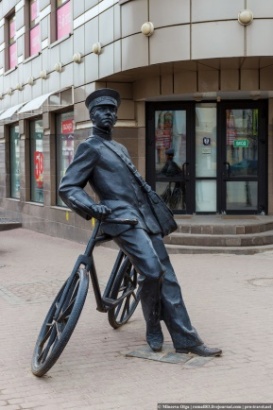 почтальон2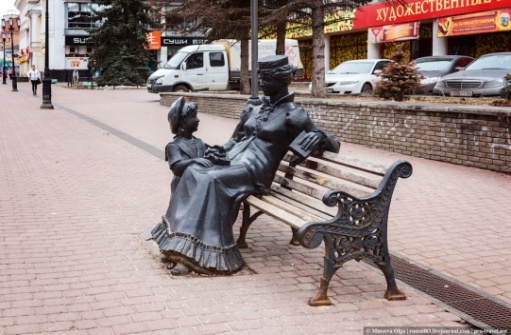 гувернантка3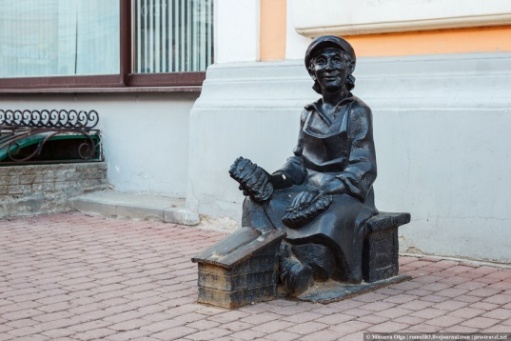 чистильщик обуви4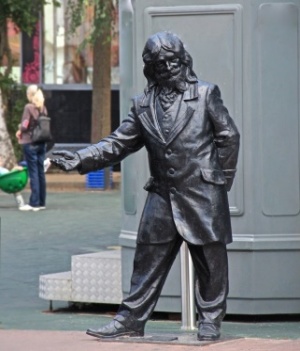 швейцарПонятиеОпределенияОпределения1. обеспечительные нормыА. гарантируют осуществление субъективных прав и юридических обязанностей в процессе правового регулированияА. гарантируют осуществление субъективных прав и юридических обязанностей в процессе правового регулирования2. оперативные нормыБ. призваны устранять возникающие противоречия между правовыми предписаниямиБ. призваны устранять возникающие противоречия между правовыми предписаниями3. коллизионные нормыВ. устанавливают даты вступления нормативного акта в силу, прекращения его действия и т.п.В. устанавливают даты вступления нормативного акта в силу, прекращения его действия и т.п.123АВБ12345678910данетнетдададанетданетдаскрипкафлейтаальткларнетгобойтрубаБраун001100Смит010010Вессон1000011.2.3.4.5.6.7.8.9.10.а,в,даб,вбба,в,габав,г1ада4птацияр2компетенцияс3характер8эук5гипо9тезалро6системагнда7ретритизмециия10диффузияПо горизонтали:По вертикали:1. адаптация2. компетенция3. характер5. гипотеза6. система7. ретритизм10. диффузия4. преступление8. экзогамия9. традицияИмена ученыхВысказываниеВысказываниеВысказывание1) Ленин В.И. А) Самые радикальные революционеры становятся консерваторами на второй день после революцииА) Самые радикальные революционеры становятся консерваторами на второй день после революцииА) Самые радикальные революционеры становятся консерваторами на второй день после революции2) Арендт Х..Б) Революция – праздник угнетенных и эксплуатируемых.Б) Революция – праздник угнетенных и эксплуатируемых.Б) Революция – праздник угнетенных и эксплуатируемых.3) Маркс К.В) Революция – локомотив историиВ) Революция – локомотив историиВ) Революция – локомотив истории4) Бердяев Н.Г) революционеры поклоняются будущему, но живут прошлым.Г) революционеры поклоняются будущему, но живут прошлым.Г) революционеры поклоняются будущему, но живут прошлым.1234БАВГПонятиеОпределенияОпределения1. учредительные нормыА. отражают исходные начала правового регламентирования общественных отношений, правового положения человека, закрепляют устои социально-экономического и общественно-политического строяА. отражают исходные начала правового регламентирования общественных отношений, правового положения человека, закрепляют устои социально-экономического и общественно-политического строя2. декларативные нормыБ. формируют определения тех ли иных правовых категорий и явленийБ. формируют определения тех ли иных правовых категорий и явлений3. дефинитивные нормыВ. положения программного характера, определяют задачи правового регулирования отдельных видов общественных отношений, содержат нормативные объявленияВ. положения программного характера, определяют задачи правового регулирования отдельных видов общественных отношений, содержат нормативные объявления123АВБ12345678910даданетнетданетнетданетнетАВСF1F2F31011111111001100000110110100011.2.3.4.5.6.7.8.9.10.вв,га,б,гвба,б,в,гвб,в,гвб,в9и1гум3аниз4меко8пр2быт5энраомооррипфхгоии6корреляцияаии7индукцияти10утопияПо горизонтали:По вертикали:1. гуманизм2. быт6. корреляция7. индукция10. утопия3. актор4. монополия5. эмиграция8. профицит9. иерархия